Publicado en  el 04/03/2015 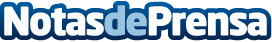 El archivo Louis Siret sale a la luzDatos de contacto:Nota de prensa publicada en: https://www.notasdeprensa.es/el-archivo-louis-siret-sale-a-la-luz_1 Categorias: Artes Visuales http://www.notasdeprensa.es